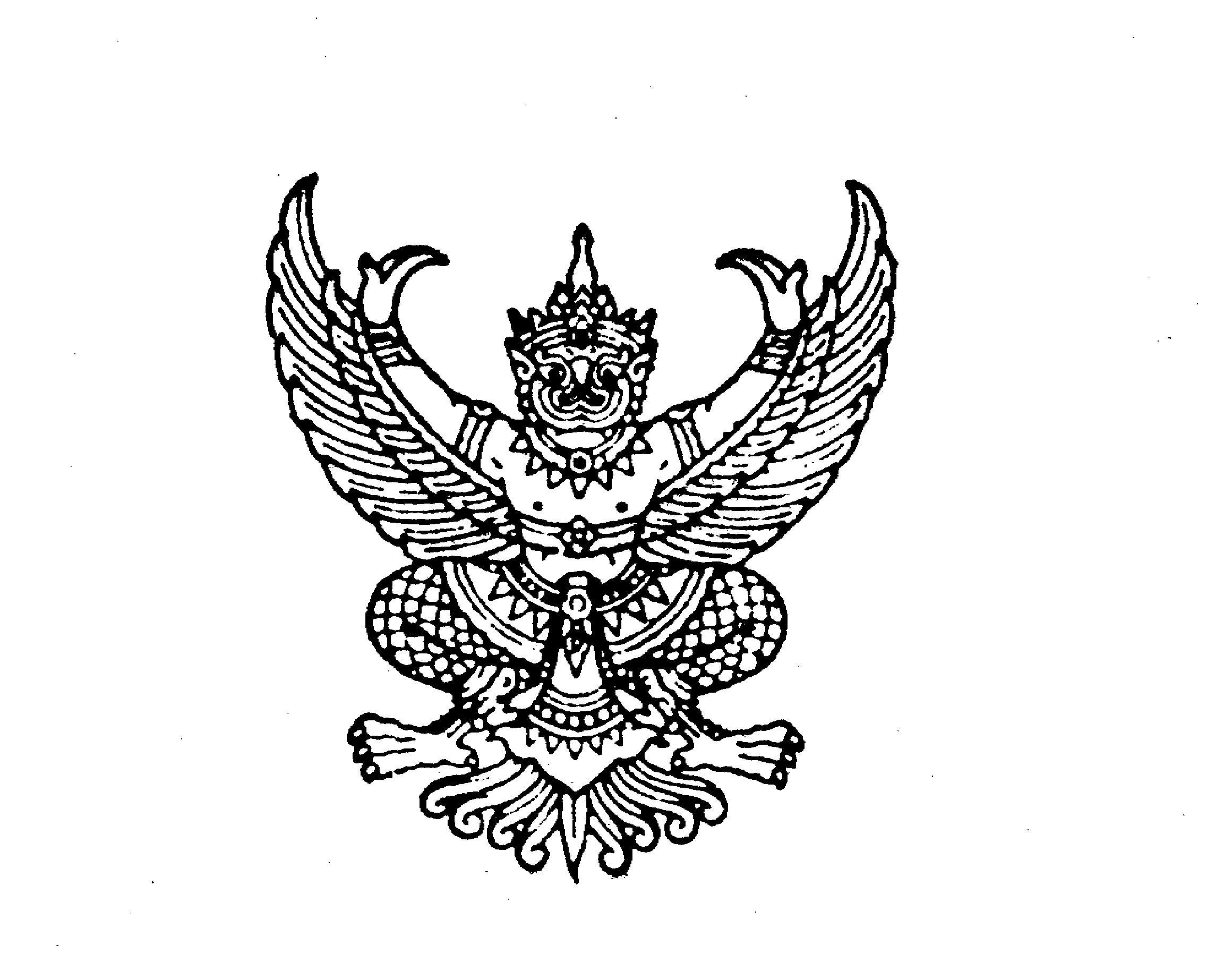 ที่ มท 0809.3/วถึง  สำนักงานส่งเสริมการปกครองท้องถิ่นจังหวัด ทุกจังหวัด ตามหนังสือกรมส่งเสริมการปกครองท้องถิ่น ด่วนที่สุด ที่ มท 0809.3/ว3682 ลงวันที่ 14 พฤศจิกายน 2561 และหนังสือกรมส่งเสริมการปกครองท้องถิ่น ที่ มท 0809.3/ว3733 ลงวันที่ 16 พฤศจิกายน 2561 ได้ขอความร่วมมือจังหวัดดำเนินการคัดเลือก นักทรัพยากรบุคคลหรือเจ้าหน้าที่ผู้รับผิดชอบการบันทึกข้อมูลและดูแลระบบศูนย์บริการข้อมูลบุคลากรท้องถิ่นแห่งชาติขององค์กรปกครองส่วนท้องถิ่น และเจ้าหน้าที่ของสำนักงานส่งเสริมการปกครองท้องถิ่นจังหวัด เข้าร่วมฝึกอบรมเชิงปฏิบัติการตามโครงการศูนย์บริการข้อมูลบุคลากรท้องถิ่นแห่งชาติ ระยะที่ 2 ณ โรงแรมรอยัล ซิตี้ ถนนบรมราชชนนี กรุงเทพมหานคร ตามกำหนดการดังกล่าว ดังรายละเอียดที่แจ้งแล้ว นั้นเนื่องจากในวันที่ 9 ธันวาคม 2561 ทุกจังหวัดได้กำหนดจัดกิจกรรม Bike อุ่นไอรัก ทั่วประเทศ กรมส่งเสริมการปกครองท้องถิ่นพิจารณาแล้วเห็นว่า เพื่อให้ผู้เข้าร่วมฝึกอบรมเชิงปฏิบัติการ
ตามโครงการศูนย์บริการข้อมูลบุคลากรท้องถิ่นแห่งชาติ ระยะที่ 2 ได้เข้าร่วมกิจกรรมดังกล่าวโดยพร้อมเพรียงกัน จึงขอความร่วมมือจังหวัดแจ้งเลื่อนการฝึกอบรมเชิงปฏิบัติการฯ ของรุ่นที่ 8 และ 9 จากเดิมในวันที่
7 - 9 ธันวาคม 2561 ขอเลื่อนเป็นวันที่ 17 - 19 ธันวาคม 2561 ให้แก่องค์กรปกครองส่วนท้องถิ่นที่เข้าร่วมฝึกอบรมทราบโดยทั่วกันจึงเรียนมาเพื่อโปรดดำเนินการต่อไปกรมส่งเสริมการปกครองท้องถิ่น           ธันวาคม 2561สำนักพัฒนาระบบบริหารงานบุคคลส่วนท้องถิ่นส่วนส่งเสริมการบริหารงานบุคคลส่วนท้องถิ่นโทร. ๐ ๒241 9000 ต่อ 3134โทรสาร. ๐ ๒243 8991ผู้ประสานงาน : นายอดิศร สุนทรวิภาต โทร. 08 9969 2533 